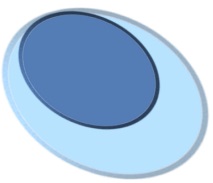 OBAVIJESTObavještavamo građane naselja Gračac i njegove okolice gdje postoji  javna vodoopskrba, da će se dana 29. listopada 2014.g (srijeda) u vremenu od 08 do 12 sati biti obustavljena isporuka pitke vode zbog radova na vodovodu.Molimo građane za razumijevanje!U Gračacu, 29. listopada 2014. godineUprava tvrtkeGRAČAC VODOVOD I ODVODNJA d.o.o